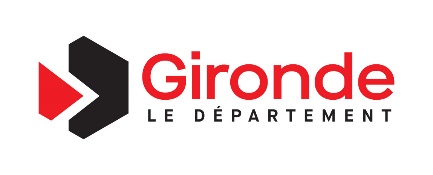 Appels à projets collèges Formulaire INSCRIPTIONCe formulaire est valable pour les dispositifs départementaux suivants :  Prix Collégiens lecteurs de GirondeLes Toiles citoyennesActions collectives, vie affective et sexuelleConcours citoyenneté européenne
>> Rappel : la demande en ligne doit être effectuée par le porteur du projet du collège.I - GénéralitésCes informations sont enregistrées dans l’application 
(Les porteurs de projets ne devront pas les saisir)1/ Action concernée : Dispositif 2/ Identifiant de la structure : Numéro interne 3/ Identifiant GDA : Numéro interne4/ Numéro SIRET : 5/ Nom du collège : 6/ Courriel du collège : 7/ Nom de la commune du collège :8/ Nom et Prénom du Chef d’établissement : 9/ Canton du collège : 10/ Site internet de l’établissement scolaire :II - Porteur du projet11/ Nom et prénom du porteur du projet : 12/ Fonction du porteur du projet : 13/ Téléphone du porteur du projet : 14/ Courriel du porteur du projet : III - Description du projet15/ Nom du projet : Le nom du projet doit être court.16/ Veuillez cocher les principaux domaines abordés dans votre projetChoisissez au maximum 5 réponsesAlimentationArchitecture, urbanisme, cadre de vie et paysageArts de la scène (théâtre, danse, arts du cirque, musique…)Arts plastiques, arts visuelsCinéma et audiovisuelCitoyennetéDécouverte professionnelle / OrientationEnvironnement / développement durableEgalité Filles / GarçonsEurope – InternationalHistoire des artsLecture / écritureMusiqueNumérique et nouvelles technologiesPatrimoine et mémoireSciences et techniquesSantéSportAutre : 17/ Question spécifique lié au dispositif  > Prix collégiens lecteurs de Gironde 
Avez-vous un ou plusieurs ouvrages à proposer pour la sélection du Prix collégiens ?
Merci de nous résumer en quelques mots l’ouvrage et votre avis
> Les Toiles citoyennesAvez-vous un ou plusieurs films ou une ou plusieurs thématiques à proposer pour la sélection des Toiles citoyennes ?Merci de résumer en quelques mots le(s) film(s) à diffuser et / ou les thématiques à développer selon vous.18/ Description et objectifs du projet : 
Merci de préciser le contexte dans lequel s’inscrit ce projet, les objectifs, les actions en faveur des collégiens, les effets attendus, les actions que vous développerez dans votre groupe, votre classe, dans l'établissement et à l'extérieur de ce dernier.20/ Date de début du projet : 21/ Date de fin du projet : 22/ Cadre pédagogique ou éducatif du projet :o Atelier artistiqueo Atelier sciences et techniqueso Conseil éducation santé citoyenneté (CESC)o Classe à PACo Enseignements pratiques interdisciplinaires (EPI)o Programme pour l'éducation artistique et culturelle (DAAC)o Parcours citoyen (enseignement moral et civique...)o Parcours d'éducation artistique et culturelle (PEAC)o Parcours Avenir (parcours individuel d'information, d'orientation.)o Parcours éducatif de Santéo Autres (à préciser) : 23/ Quelles actions concrètes comptez-vous mener pour favoriser l’égalité filles - garçons dans votre projet ? *24/ Ce projet a-t-il des liens avec une autre action développée sur le territoire du collège ? Oui / Non24 bis/ Si oui, Laquelle / Lesquelles ? 25/ L’année précédente, avez-vous déjà présenté un projet qui a été soutenu par le Département de la Gironde ?Oui / Non25 bis/ Si oui, avez-vous saisi le formulaire bilan obligatoire ? Oui / NonPour rappel : Lien vers le formulaire bilan 2021-202226/ Le projet donnera-t-il lieu à des productions spécifiques ? Oui / Non 26/ Si oui, de quelles façons ?Photos Films / VidéosLivresCDAutre (précisez) : 27/ Le projet sera-t-il valorisé / médiatisé ? Oui / Non 27 bis/ Si oui, de quelles façons ?o Afficheso Expositionso Plaquetteso Représentations scéniques o Festivals (dont Fête des collégiens)o Presse localeo TV / Radio locale o Sites interneto Réseaux sociaux (Facebook, Instagram, Twitter…)o Vidéos en ligne (You tube / Dailymotion…) o Espace « Partage d’expériences » du Départemento Autre (précisez) :IV - Participants au projet28/ De quelle façon les élèves sont-ils impliqués dans votre projet ? *L'implication des élèves doit se situer à plusieurs niveaux : en amont de votre projet, lors de sa réalisation ou en aval29/ Nombre d'élèves et nombre d'accompagnateur(s) impliqués dans la totalité du projetComplétez toutes les cases au minimum avec un "0"(zéro)30/ Nombre total de collégiens réellement impliqués au projet :31/ Personnes de l'établissement participant à votre projet :o Assistant socialo Assistant d’éducation (AED)o Chef d'établissemento Conseiller principal d’éducation (CPE)o Documentalisteo Enseignanto Equipe de cuisine (pour le dispositif Ma cantine responsable)o Infirmiero Personnel administratif et de directiono Personnel techniqueo Service civiqueo Autre31 bis/ Pour les enseignants, précisez la ou les discipline(s) enseignée(s) : *32/ Dans le déroulement de ce projet, existe-t-il des liens avec les établissements 1er degré du territoire (cycle 3 – Cm1/Cm2/ 6e)? Oui / Non	32 bis/ Si oui, Lesquels ? 34/ Le projet est-il réalisé avec un intervenant extérieur (structure partenaire / artiste / professionnel) ?Oui / Non34 - 1/ Si oui, Nom(s) du (ou des) partenaire(s) : Merci de préciser la structure partenaire et/ou le nom de l’artiste et/ou le nom du professionnel que vous ferez intervenir… V - Informations complémentaires35/ Date prévisionnelle de validation du projet en conseil d’administration de l’établissement : 36/ Données personnelles En cochant cette case, j’accepte que mes coordonnées soient utilisées pour me recontacter dans le cadre des actions jeunesse / éducation du Département de la Gironde. Aucun autre traitement ne sera effectué avec mes informations.37/ Attestation sur l’honneur J’atteste sur l’honneur l’exactitude des informations saisies.38/ Engagement Si ce projet est validé par le Département, votre établissement s'engage à le réaliser, à fournir un bilan à son terme et à valoriser le partenariat départemental.Nombre total de collégiensNombre de collégiens en SEGPA ou enseignement spécialisé : SEGPA…Nombre d’accompagnateursNiveau 6èmeNiveau 5èmeNiveau 4èmeNiveau 3èmeTOTAL